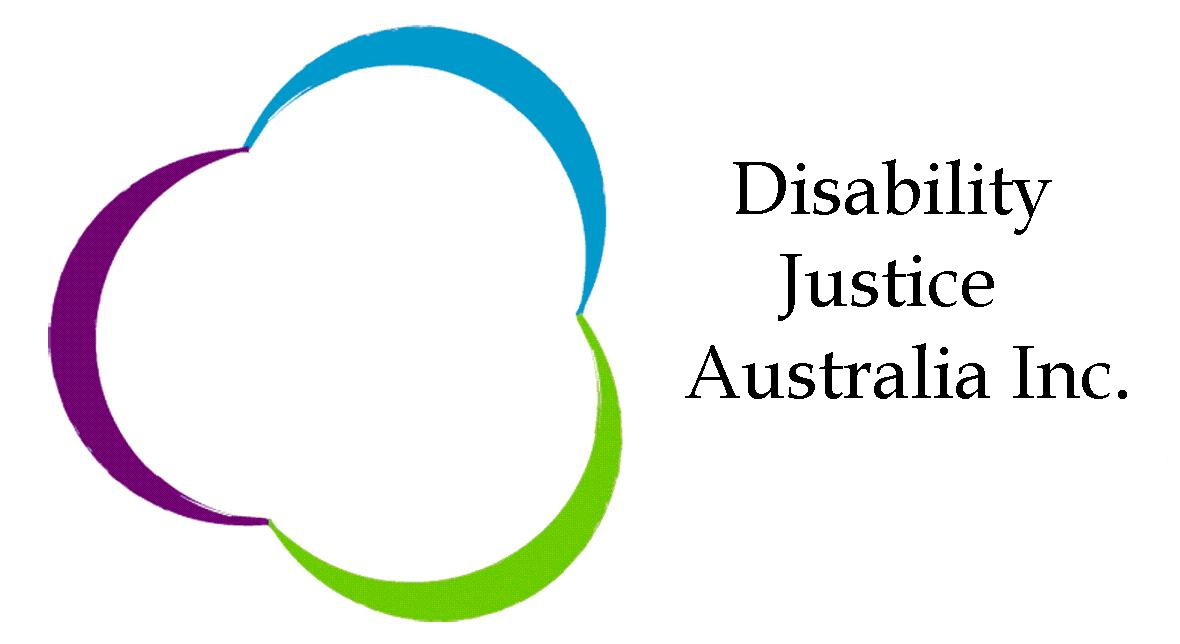 Welcome to our December 2023 Newsletter Disability Justice Australia is closed over the holiday period while staff and volunteers have a well-deserved rest.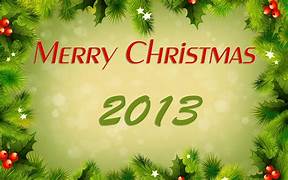 Merry Christmas and a Happy New Year to all our Members, volunteers, Newsletter readers, families, and friends. Please stay safe, COVID is still out in the community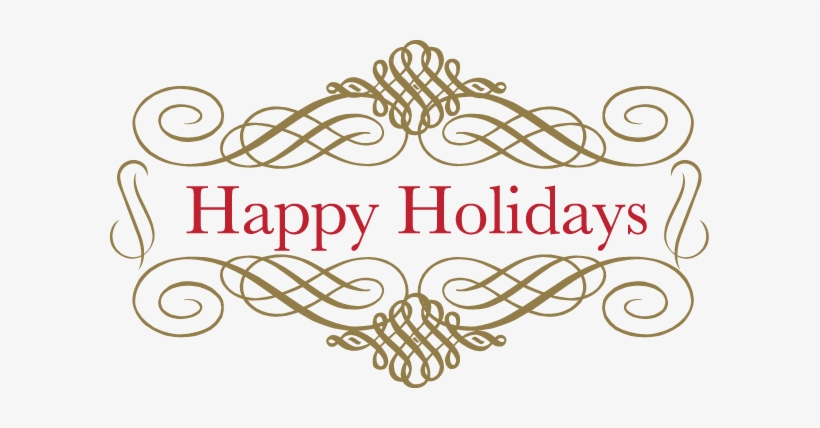 If you don’t celebrate Christmas, the Board and staff all wish you and your family and friends a COVID safe and happy holiday period.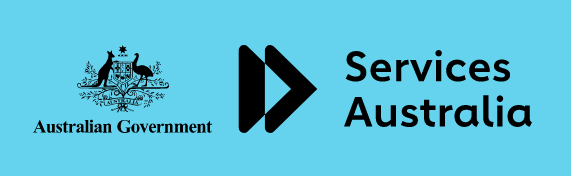 Services Australia centres (formerly Centrelink) will close on the public holidays over the coming holiday period on these dates: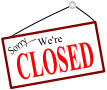 Monday 25 December 2023Tuesday 26 December 2023Wednesday 27 December 2023Monday 1 January 2024.Most call services are also closed, but self-service is still available using your online myGov account if you have one. 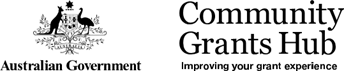 The Australian Government has asked us to ensure people with disability, their carers and disability workers have the right information and access to the COVID-19 vaccine in the community.The Department of Health issued a COVID alert on the 08 December 2023 .Everyone in Australia aged 5 years and over is eligible for a free COVID-19 vaccination.Who should get a 2023 COVID Vaccine Boost?all adults aged 65 years and olderadults aged 18-64 years who have complex medical issues or disability and significant or complex health needs.Where can you get your vaccination?You can find a clinic using Health Direct at this website by just entering your suburb or Post Code   https://www.healthdirect.gov.au/australian-health-services Call the Disability Gateway on 1800 643 787 or visit their website to find trusted COVID-19 information, support and services at https://www.disabilitygateway.gov.au/coronavirus .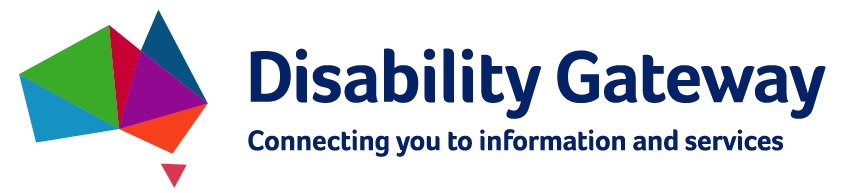 Follow the Disability Gateway Facebook  page and share COVID-19 related posts at https://www.facebook.com/DisabilityGateway WE NEED A VOLUNTEER FACEBOOK COORDINATOR We are looking for a volunteer who is a member of the disability community and just loves Facebook, and who would like to be trained in how to manage and administer our Facebook Group which we closed this year while we develop a new website.https://www.facebook.com/pages/DisabilityJusticeAustralia/745486009157033If you have skills and interest in this area in this area and would like to be part of the DJA Team, want a copy of the Position Description, receive free training and professional development and help spread our message across Australia then please contact the Administration Officer at the DJA office on 03 9474 0077 or by email at info@dja.org.au   and leave your contact details for follow-upOUR NEW BOARD FOR 2023-2024The Board held our 2022-23 Annual General Meeting (AGM) on the 20 November 2023 and the following members now make up the BoardPresident: Richard Beardmore (he/him)	Vice President: Ben Corcoran (he/him)Secretary:  Simon Young (he/him)		Treasurer:  Clare Gibellini (she/her)	Members:	Jim Preketes (he/him), Paul Calcott (he/him) and Paul Creswick (he/him)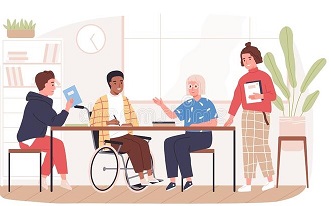 To contact a Board member, call the DJA Officeon 03 9474 0077 or email info@dja.org.au and youwill be put in contact with the Board member of your choice.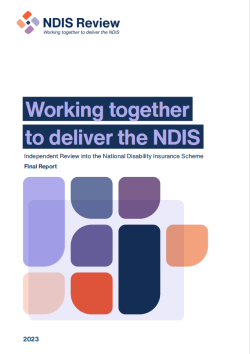 On 18 October 2022, the Minister for the NDIS started an independent review to put people with disability back at the centre of the NDIS. People with disability, their families, carers and providers and workers all had a chance to have their say.The NDIS Review final report  has  made 26 recommendations with 139 actions to change the system that supports people with disability.The Report is now available on the NDIS Review website in Easy Read as well at https://www.ndisreview.gov.au/resources/reports/working-together-deliver-ndis CHIEF EXECUTIVE OFFICER UPDATE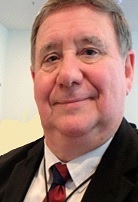 Funding for 2024We are funded by the Commonwealth Department of Social Services (DSS) next year for Disability Advocacy Individual and  Legal Disability Advocacy 70%Systemic Advocacy 30%Trevor CarrollNDIS Appeals  Support To help Participants with getting better outcomes with their NDIS Plans through the Administrative Appeals TribunalDISABILITY ADVOCACY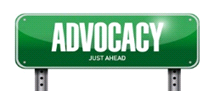 This is funded under the National Disability Advocacy Program (NDAP) by the Commonwealth Department of Social Services (DSS).We provide disability advocacy support to people who live in metropolitan Melbourne and have:Disability which is permanent or likely to be permanent; andA substantially reduced capacity for:Communication (writing, typing, or speaking) 			ORLearning									ORMobility; andA need for ongoing support servicesNDIS APPEALSWe provide support to Participants who live in who live in metropolitan Melbourne in the same coverage areas as our disability advocacy services 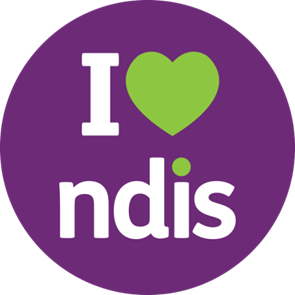 We can help Participants who want to appeal a decision by the National Disability Insurance Agency for rejection to become a Participant, rejection of an internal review to appeal these decisions to the Administrative Appeal Tribunal (AAT)How to find out more information about our disability advocacy and NDIS Appeals support and how we can help you?Call the Office: 03 94740077or  1800 808 126Email: info@dja.org.auIf our Waiting Lists are full, we can still help you with referrals to other services. 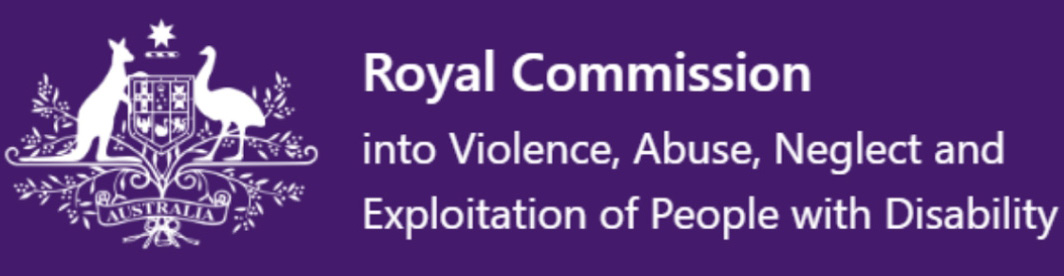 THE FINAL REPORT AND RECOMMENDATIONSThe Royal Commission made 222 recommendations on how to improve the lives of people with disability. The Easy Read copy of the report is here https://disability.royalcommission.gov.au/publications/final-report-executive-summary-our-vision-inclusive-australia-and-recommendations There too many to list in our Newsletter. However, some of the  main  areas talked about in the report are:DJA MEMBERSHIP Please invite your friends with disabilities, carers, family members and support persons to join and complete a Membership Application online at https://dja.org.au/membership/  or call the Office  on 03 94740077 or email info@dja.org.au and a Membership Application Form will be sent to you. Your membership of Disability Justice Australia is free.BENEFITS OF MEMBERSHIP Receive our free newsletter “The Broadcaster” up to 4 times a yearFull and Individual members can vote and are eligible to be a Board memberChildren and older people with disability can be represented by a parent, carer, support person or Guardian who may be invited to join the Board.All members get invited DJA events and functionsWe want to set up some support groups for members who share  the same interestsWe want to invite more members to train as volunteersWe have business plans under development which we want to  lead to employment for some of our members in our new Social Enterprises	We are re-designing our website to make it easy for you to keep up to date with what we are doingFuture members will receive a personalised membership card which will give you access to membership benefits on our websiteFull members get travel subsidies to attend DJA events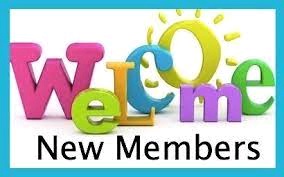 Office ClosedBelowLeave a voice message or send an emailMonday 25 December 20213ToMonday01 January 2024Tel: 03 94740077Email: info@dja.org.au Office Re-opensBelowCall the Office or send an email Tuesday02 January 2024Tel: 03 94740077Email: info@dja.org.auA Vision for the futurewhere people with disability are safe, and people respect the rights of people with disability, andpeople also want those with disability to be supported to make their own decisions and live a full life.Safety and rightsWhere Australia should be a place where people with disability don’t experience:violenceabuseneglectexploitation.Disability as part of diversityWhich includes all the way that people are different from each other such as the different:places people come fromlanguages people speakabilities people haveways people live their life.Inclusive communitiesAn inclusive community is a place where people with disability can:live their lifelearnworkplaycreate take part.Choice and decision-makingPeople with disability should get support to live the way they want including having choice and support for decision-making.Other people such as  family members of people with disability and service providers often make decisions about how people with disability live their life and about whether they can take risks.Respect and to belongAn inclusive Australia is a place where people treat people with disability with respect so they can do the same things as people without a disability like they belongmaking sure people with disability can find and use the information they need, and making sure people listen when people with disability speak up.